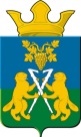 ДУМАНицинского сельского поселенияСлободо – Туринского муниципального  районапятого созываРЕШЕНИЕот 31августа 2023 г.                                                                               № 71-НПА  с.НицинскоеОб исполнении бюджета Ницинского сельского поселения за I полугодие 2023 годаНа основании статьи 153 и п. 5 статьи 264.2  Бюджетного кодекса Российской Федерации, п. 5 статьи 35  Положения о бюджетном процессе в Ницинском сельском поселении, утвержденного  решением Думы Ницинского сельского поселения  от 24.12.2021г.№312-НПА. Устава Ницинского сельского  поселения, Дума Ницинского сельского поселения РЕШИЛА:Принять к сведению отчёт об исполнении бюджета Ницинского сельского поселения за I полугодие 2023 года»-  по доходам   в   сумме  –  20778,1 тыс. руб.; – 46,40 % годового плана (приложение № 1)- по расходам в сумме – 14110,3 тыс. руб.;– 31,51 % годового плана                    (приложение № 2). - исполнение расходов по ведомственной структуре бюджета за 2 квартал 2023 года (приложение № 3)- размер профицита бюджета в сумме 6667,9 тыс. рублей (приложение №4)       2. Настоящее Решение опубликовать в печатном средстве массовой информации Думы и Администрации Ницинского сельского поселения «Информационный вестник Ницинского сельского поселения» и разместить на официальном сайте Ницинского сельского поселения (www.nicinskoe.ru) в информационно-телекоммуникационной сети «Интернет».       3. Контроль над исполнением данного Решения возложить на постоянную комиссию по бюджету, экономической и налоговой политике. (Каримов Х.).Председатель Думы                                              Глава  Ницинского                                 Ницинского сельского поселения                       сельского поселения ____________ И.В. Зырянова                             __________ Т.А. Кузеванова                            